 «21»  января 2011 г.								№ 31О внесении изменений в ПостановлениеАдминистрации  поселка Березовка от 04.02.2010 № 24 «Об утверждении  целевой программы « Культура  поселка Березовка» на 2010-2012 годы 	 В целях популяризации массовой культуры, обеспечение доступности культурно - досуговых услуг для жителей поселка Березовка в соответствии со ст. 179 Бюджетного Кодекса РФ, руководствуясь Уставом поселка Березовка, ПОСТАНОВЛЯЮ:1.  Внести в Постановление Администрации  от 04.02.2010 № 24 «Об утверждении поселковой целевой программы «Культура поселка  Березовка» на 2010-2012 годы, следующие изменения:Раздел 5.  Поселковой целевой программы  «Культура поселка    Березовка» на 2010-2012 годы:   «Мероприятия, ожидаемые результаты и ресурсное обеспечение программы» изложить в новой редакции.2. Постановление опубликовать в газете «Пригород».3. Настоящее Постановление вступает в силу со дня официального опубликования  и распространяется на правоотношения, возникшие с 01.01.2011 г.     Глава поселка                                    С.А.Суслов5. Мероприятия, ожидаемые результаты и ресурсное обеспечение программы.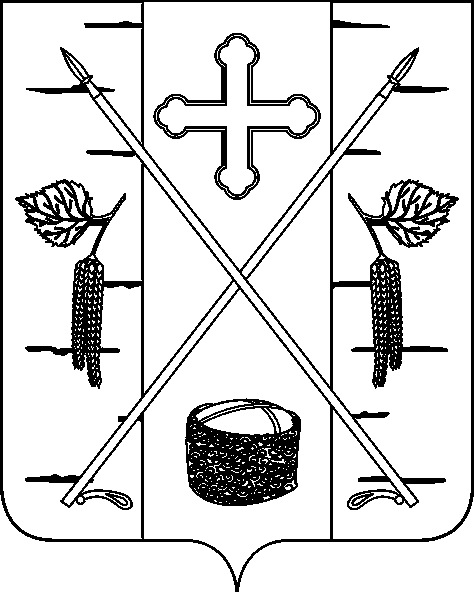 АДМИНИСТРАЦИЯ ПОСЕЛКА БЕРЕЗОВКАБЕРЕЗОВСКОГО РАЙОНА КРАСНОЯРСКОГО КРАЯПОСТАНОВЛЕНИЕп. БерезовкаN  
п/п Программные    
мероприятия,   
обеспечивающие  
выполнение задачи Ожидаемый     
результат от   
реализованных   
программных    
мероприятий (в  
натуральном    
выражении)    Ожидаемый     
результат от   
реализованных   
программных    
мероприятий (в  
натуральном    
выражении)    Главный    
распорядитель,
получатель  
бюджетных   
средств    Объемы финансирования (тыс.  
руб., в ценах соответствующих 
лет)              Объемы финансирования (тыс.  
руб., в ценах соответствующих 
лет)              Объемы финансирования (тыс.  
руб., в ценах соответствующих 
лет)              Объемы финансирования (тыс.  
руб., в ценах соответствующих 
лет)              N  
п/п Программные    
мероприятия,   
обеспечивающие  
выполнение задачи Ожидаемый     
результат от   
реализованных   
программных    
мероприятий (в  
натуральном    
выражении)    Ожидаемый     
результат от   
реализованных   
программных    
мероприятий (в  
натуральном    
выражении)    Главный    
распорядитель,
получатель  
бюджетных   
средств    Всего В том числе по годам  В том числе по годам  В том числе по годам  N  
п/п Программные    
мероприятия,   
обеспечивающие  
выполнение задачи Ожидаемый     
результат от   
реализованных   
программных    
мероприятий (в  
натуральном    
выражении)    Ожидаемый     
результат от   
реализованных   
программных    
мероприятий (в  
натуральном    
выражении)    Главный    
распорядитель,
получатель  
бюджетных   
средств    Местный2010  2011  2012  N  
п/п Программные    
мероприятия,   
обеспечивающие  
выполнение задачи Ожидаемый     
результат от   
реализованных   
программных    
мероприятий (в  
натуральном    
выражении)    Ожидаемый     
результат от   
реализованных   
программных    
мероприятий (в  
натуральном    
выражении)    Главный    
распорядитель,
получатель  
бюджетных   
средств    МестныйМестныйМестныйМестныйЗадача I. Сохранение и эффективное использование культурного достояния поселка              Задача I. Сохранение и эффективное использование культурного достояния поселка              Задача I. Сохранение и эффективное использование культурного достояния поселка              Задача I. Сохранение и эффективное использование культурного достояния поселка              Задача I. Сохранение и эффективное использование культурного достояния поселка              Задача I. Сохранение и эффективное использование культурного достояния поселка              Задача I. Сохранение и эффективное использование культурного достояния поселка              Задача I. Сохранение и эффективное использование культурного достояния поселка              Задача I. Сохранение и эффективное использование культурного достояния поселка              1.2.1Приобретение      
специального      
оборудования для  
создания условий  
хранения фондов в 
библиотеках       
муниципальных     
образований       Приобретение и    
установка   
специального      
оборудования для  
создания условий  
хранения фондов в 
библиотеках       Приобретение и    
установка   
специального      
оборудования для  
создания условий  
хранения фондов в 
библиотеках        МУК «ЦБС»           80,0  50,0 -   30,0ИТОГО             Задача II. Повышение доступности и качества культурной услуги муниципальных учреждений    
культуры                                                                                  Задача II. Повышение доступности и качества культурной услуги муниципальных учреждений    
культуры                                                                                  Задача II. Повышение доступности и качества культурной услуги муниципальных учреждений    
культуры                                                                                  Задача II. Повышение доступности и качества культурной услуги муниципальных учреждений    
культуры                                                                                  Задача II. Повышение доступности и качества культурной услуги муниципальных учреждений    
культуры                                                                                  Задача II. Повышение доступности и качества культурной услуги муниципальных учреждений    
культуры                                                                                  Задача II. Повышение доступности и качества культурной услуги муниципальных учреждений    
культуры                                                                                  Задача II. Повышение доступности и качества культурной услуги муниципальных учреждений    
культуры                                                                                  Задача II. Повышение доступности и качества культурной услуги муниципальных учреждений    
культуры                                                                                  Раздел 2.1. Техническое и технологическое переоснащение муниципальных учреждений культуры Раздел 2.1. Техническое и технологическое переоснащение муниципальных учреждений культуры Раздел 2.1. Техническое и технологическое переоснащение муниципальных учреждений культуры Раздел 2.1. Техническое и технологическое переоснащение муниципальных учреждений культуры Раздел 2.1. Техническое и технологическое переоснащение муниципальных учреждений культуры Раздел 2.1. Техническое и технологическое переоснащение муниципальных учреждений культуры Раздел 2.1. Техническое и технологическое переоснащение муниципальных учреждений культуры Раздел 2.1. Техническое и технологическое переоснащение муниципальных учреждений культуры Раздел 2.1. Техническое и технологическое переоснащение муниципальных учреждений культуры 2.1.1Капитальный ремонт
и реконструкция   
муниципального     
учреждения        
культуры          
согласно проектно-
сметной           
документации      Проведение        
капитального      
ремонта           
зрительного зала МУК «ДК Энтузиаст»       Проведение        
капитального      
ремонта           
зрительного зала МУК «ДК Энтузиаст»       МУК «ДК Энтузиаст»         200,0100,0-100,02.1.2Приобретение      
светотехнического,
звукотехнического 
оборудования      Приобретение 2-3-х  
комплектов        
светотехнического,
звукотехнического 
оборудования      Приобретение 2-3-х  
комплектов        
светотехнического,
звукотехнического 
оборудования      МУК «ДК Энтузиаст»          25,025,02.1.3Приобретение      
средств           
автоматизации     Приобретение 2-3   
ед. средств       
автоматизации для 
библиотек         Приобретение 2-3   
ед. средств       
автоматизации для 
библиотек         МУК «ЦБС»       --2.1.3Приобретение      
средств           
автоматизации     Приобретение 2-3   
ед. средств       
автоматизации для 
библиотек         Приобретение 2-3   
ед. средств       
автоматизации для 
библиотек         ИТОГО             305,0100,0-155,0Задача III. Повышение уровня художественно-творческой деятельности                               Задача III. Повышение уровня художественно-творческой деятельности                               Задача III. Повышение уровня художественно-творческой деятельности                               Задача III. Повышение уровня художественно-творческой деятельности                               Задача III. Повышение уровня художественно-творческой деятельности                               Задача III. Повышение уровня художественно-творческой деятельности                               Задача III. Повышение уровня художественно-творческой деятельности                               Задача III. Повышение уровня художественно-творческой деятельности                               Задача III. Повышение уровня художественно-творческой деятельности                               Раздел 3.1. Молодые дарования                                                             Раздел 3.1. Молодые дарования                                                             Раздел 3.1. Молодые дарования                                                             Раздел 3.1. Молодые дарования                                                             Раздел 3.1. Молодые дарования                                                             Раздел 3.1. Молодые дарования                                                             Раздел 3.1. Молодые дарования                                                             Раздел 3.1. Молодые дарования                                                             Раздел 3.1. Молодые дарования                                                             3.1.1Проведение        
Фестиваля  детского
и юношеского      
творчества " Весенняя капель»       Популяризация     
хореографического 
искусства.        
Ежегодное         
количество        
участников - не   
менее 100 чел.    Популяризация     
хореографического 
искусства.        
Ежегодное         
количество        
участников - не   
менее 100 чел.    МУК «ДК Энтузиаст»          200,050,0   100,050,0ИТОГО             200,050,0 100,050,0Задача IV. Стимулирование и развитие культурно-досуговой деятельности учреждений культуры  Задача IV. Стимулирование и развитие культурно-досуговой деятельности учреждений культуры  Задача IV. Стимулирование и развитие культурно-досуговой деятельности учреждений культуры  Задача IV. Стимулирование и развитие культурно-досуговой деятельности учреждений культуры  Задача IV. Стимулирование и развитие культурно-досуговой деятельности учреждений культуры  Задача IV. Стимулирование и развитие культурно-досуговой деятельности учреждений культуры  Задача IV. Стимулирование и развитие культурно-досуговой деятельности учреждений культуры  Задача IV. Стимулирование и развитие культурно-досуговой деятельности учреждений культуры  Задача IV. Стимулирование и развитие культурно-досуговой деятельности учреждений культуры  Раздел 4.1. Проведение общепоселковых мероприятий                                          Раздел 4.1. Проведение общепоселковых мероприятий                                          Раздел 4.1. Проведение общепоселковых мероприятий                                          Раздел 4.1. Проведение общепоселковых мероприятий                                          Раздел 4.1. Проведение общепоселковых мероприятий                                          Раздел 4.1. Проведение общепоселковых мероприятий                                          Раздел 4.1. Проведение общепоселковых мероприятий                                          Раздел 4.1. Проведение общепоселковых мероприятий                                          Раздел 4.1. Проведение общепоселковых мероприятий                                          4.1.1Проведение        
общепоселковых      
массовых          
мероприятий:Активное  участие населения поселка в популяризации культуры, самодеятельное творчество  Администрация п. Березовка, МУК «ДК Энтузиаст»     Администрация п. Березовка, МУК «ДК Энтузиаст»     Проведение «Новогоднего праздника» - * -Администрация поселка БерезовкаМУК «ДК Энтузиаст»   Администрация поселка БерезовкаМУК «ДК Энтузиаст»   1050,0350,0350,0350,0Проведение праздника  «Масленица»Администрация поселка Березовка МУК «ДК Энтузиаст»     Администрация поселка Березовка МУК «ДК Энтузиаст»     45,015,030,015,0«Женский день 8-ое марта»Администрация поселка БерезовкаАдминистрация поселка Березовка135,045,060,045,0«9-ое мая День победы»Администрация поселка БерезовкаАдминистрация поселка Березовка220,0100,080,060,0Проведение праздника  «День защиты детей»Администрация поселка БерезовкаАдминистрация поселка Березовка45,010,020,015,0Проведение праздника  «День молодежи»Администрация поселка БерезовкаАдминистрация поселка Березовка90,030,030,030,0Проведение праздника  «День знаний», «День учителя»Администрация поселка БерезовкаАдминистрация поселка Березовка60,020,050,020,0Проведение праздника  «День пожилого человека»Администрация поселка БерезовкаАдминистрация поселка Березовка170,050,060,060,0« Село мое родное»Администрация поселка БерезовкаАдминистрация поселка Березовка20,0-20,0-ИТОГО             1895,0600,0700,0595,0ВСЕГО по          
программе         2400,0800,0800,0800,0